Καταχώρηση Απεργιών στο MySchoolΑφού συνδεθούμε στο MySchool, μεταβαίνουμε στην καρτέλα ΠΡΟΣΩΠΙΚΟΑπό τη λίστα επιλέγουμε Απεργίες/Στάσεις Εργασίας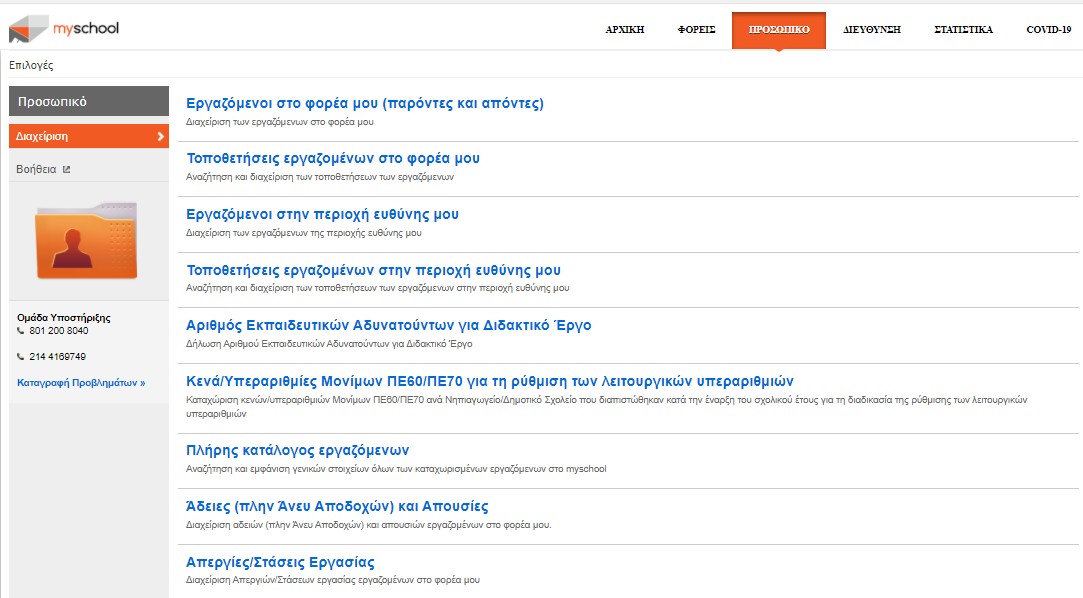 Το σύστημα μας εμφανίζει μία λίστα των εργαζομένων στη σχολική μονάδα μας.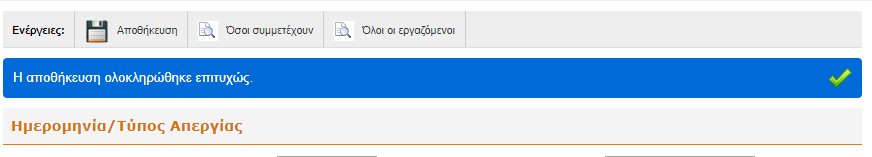 Επιλέγουμε Ημ/νία Απεργίας/ΣτάσηςΕπιλέγουμε Τύπο (Απεργία ή Στάση Εργασίας)Μόνο για τους εκπαιδευτικούς που παίρνουν μέρος στην απεργία ή στη στάση εργασίας, δεξιά από τα στοιχεία τους, κάνουμε κλικ στο τετραγωνάκι ώστε να εμφανιστεί ένα τικ.Αν ο εκπαιδευτικός που απεργεί έχει αποσπασθεί σε άλλο φορέα, συνήθως στις Παρατηρήσεις αναφέρεται το μήνυμα «Έχει καταχωρηθεί από άλλο Φορέα», οπότε εμείς δεν χρειάζεται να τον ξαναπεράσουμε.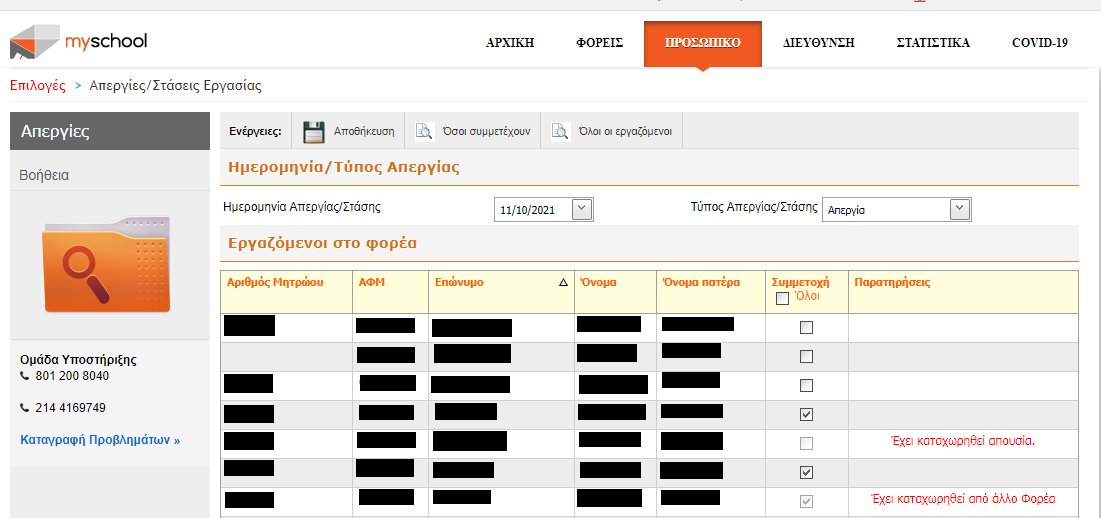 Κάνουμε κλικ στο κουμπί ΑποθήκευσηΑν δεν έχουμε κάποιο λάθος, εμφανίζεται το μήνυμα «Η αποθήκευση ολοκληρώθηκε επιτυχώς».Κάνουμε κλικ στο κουμπί Όσοι συμμετέχουν (δίπλα στο Αποθήκευση)8.Εμφανίζεται η λίστα με τους απεργούςΚάνουμε κλικ στο κουμπί Αποθήκευση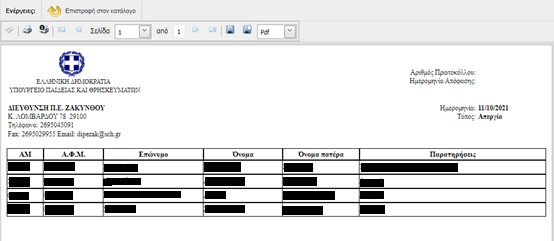 Κατεβαίνει το αρχείο rptStrikes.pdf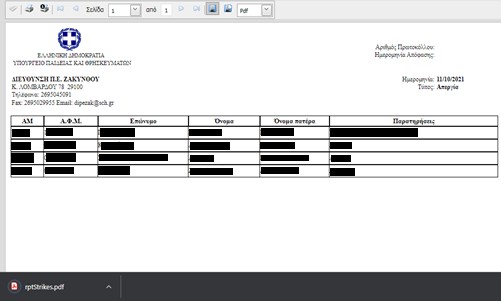 Στέλνουμε το παραπάνω αρχείο με ηλεκτρονικό ταχυδρομείο (email) στη Διεύθυνση: mail@dipe.art.sch.gr